Cómo es una sesión de regletas con niños/as de 4 años.Como en todas mis sesiones, comenzamos RECORDando LAS NORMAS. Al principio, costaba un poco porque eran normas nuevas para ellos/as. Ya son unos campeones, y no hace casi ni falta que se les recuerde yo. Y POSTERIORMENTE DEJAMOS TIEMPO PARA EL JUEGO LIBRE, APARECIENDO FORMAS TAN FANTÁSTICAS COMO CASAS, ESTRELLAS, NUESTROS PROPIOS NOMBRES O LOS DE ALGÚN COMPAÑERO.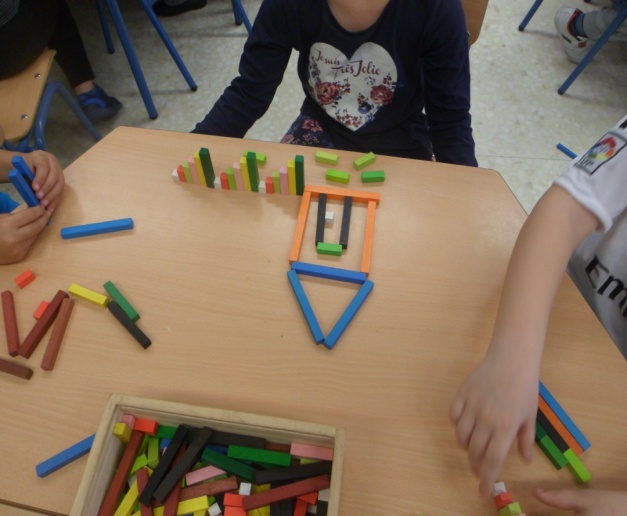 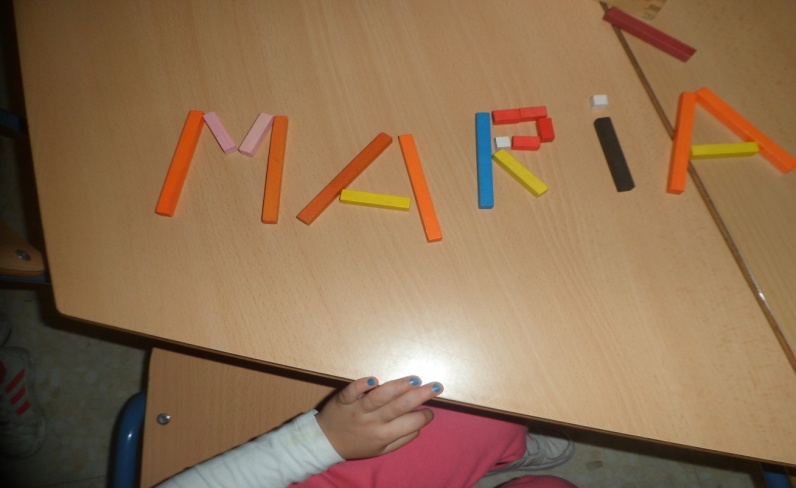 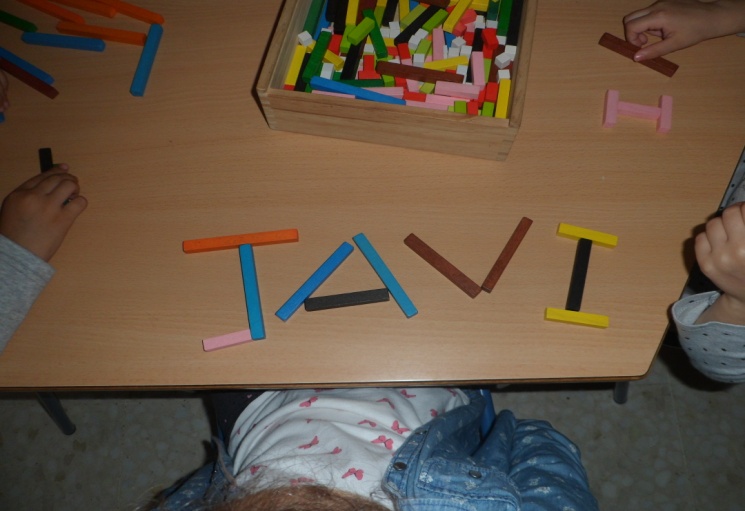 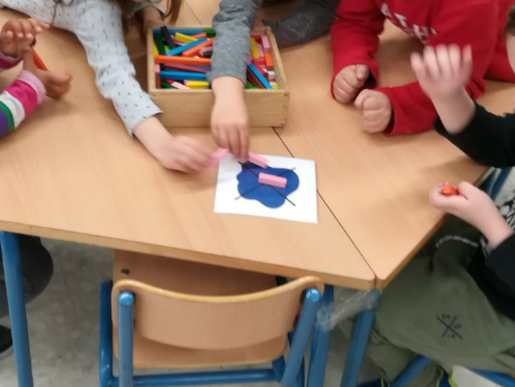 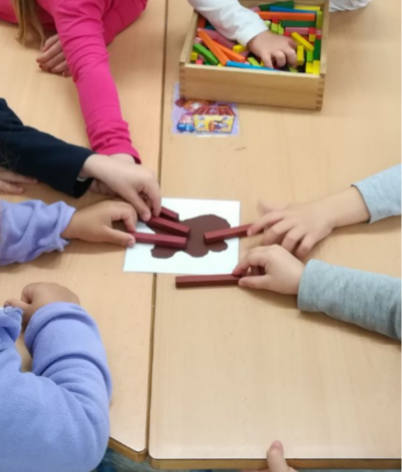 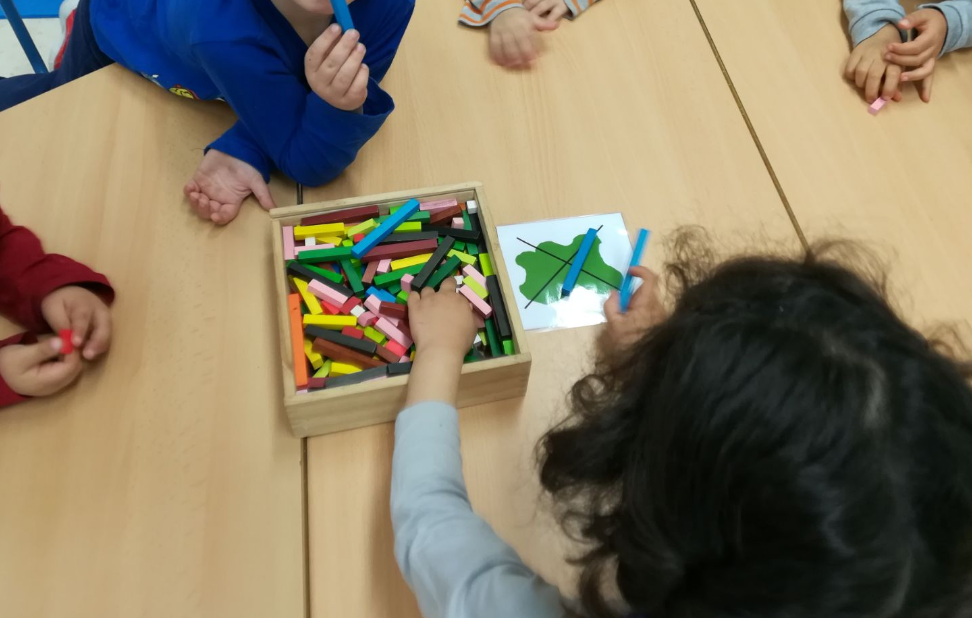 